附件12022年《中国银行业》杂志征订单《中国银行业》杂志系面向全国银行业公开出版的专业期刊，银行业金融机构订刊时请先填写征订单，收到杂志社发票后再付款，订刊请任选以下征订方式：订阅方式1：登录《中国银行业》杂志网站www.zgyhy.com.cn，点击首页中部右侧“中国银行业期刊”按钮，详细填写征订单，点击“提交订单”即可。订阅方式2：扫描下侧表中二维码，在手机上填写征订单，点击提交即可。订阅方式3：关注《中国银行业》杂志社微信公众号（微信号：zgyhyzz），点击右下角菜单栏“关于我们”中的“杂志订阅”，在线填写征订单。订阅方式4：填写征订单，上传至邮箱：zgyhyzd@china-cba.net。并与杂志社工作人员电话确认，电话号码：010-66291232、010-66291168。单位全称（发票抬头）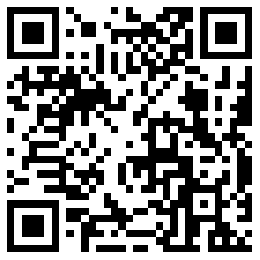 收件人移动电话移动电话地址订阅刊期自2022年第1期至2022年第12期（全年共12期）自2022年第1期至2022年第12期（全年共12期）自2022年第1期至2022年第12期（全年共12期）自2022年第1期至2022年第12期（全年共12期）自2022年第1期至2022年第12期（全年共12期）汇款金额人民币：　　　　   元人民币：　　　　   元订阅套数订阅套数定价45.00元/册汇款金额大写：　　　万　　　仟　　　佰　　　拾　　元整大写：　　　万　　　仟　　　佰　　　拾　　元整大写：　　　万　　　仟　　　佰　　　拾　　元整大写：　　　万　　　仟　　　佰　　　拾　　元整大写：　　　万　　　仟　　　佰　　　拾　　元整全年540.00元/年增值税专用发票信息单位名称（发票抬头）：纳税人识别号：地址：                                         电话：开户行：                              账号：                       单位名称（发票抬头）：纳税人识别号：地址：                                         电话：开户行：                              账号：                       单位名称（发票抬头）：纳税人识别号：地址：                                         电话：开户行：                              账号：                       单位名称（发票抬头）：纳税人识别号：地址：                                         电话：开户行：                              账号：                       单位名称（发票抬头）：纳税人识别号：地址：                                         电话：开户行：                              账号：                       单位名称（发票抬头）：纳税人识别号：地址：                                         电话：开户行：                              账号：                       单位名称（发票抬头）：纳税人识别号：地址：                                         电话：开户行：                              账号：                       发票接收邮箱（普票必填）《中国银行业》杂志信息开 户 名：《中国银行业》杂志社有限责任公司银行账号：110062141018800007482开 户 行：交通银行北京金融大街支行开 户 名：《中国银行业》杂志社有限责任公司银行账号：110062141018800007482开 户 行：交通银行北京金融大街支行开 户 名：《中国银行业》杂志社有限责任公司银行账号：110062141018800007482开 户 行：交通银行北京金融大街支行开 户 名：《中国银行业》杂志社有限责任公司银行账号：110062141018800007482开 户 行：交通银行北京金融大街支行开 户 名：《中国银行业》杂志社有限责任公司银行账号：110062141018800007482开 户 行：交通银行北京金融大街支行开 户 名：《中国银行业》杂志社有限责任公司银行账号：110062141018800007482开 户 行：交通银行北京金融大街支行开 户 名：《中国银行业》杂志社有限责任公司银行账号：110062141018800007482开 户 行：交通银行北京金融大街支行付款要求1、杂志社没有扫码付款安排，只接受单位账号转账。2、付款时请注明订单号。1、杂志社没有扫码付款安排，只接受单位账号转账。2、付款时请注明订单号。1、杂志社没有扫码付款安排，只接受单位账号转账。2、付款时请注明订单号。1、杂志社没有扫码付款安排，只接受单位账号转账。2、付款时请注明订单号。1、杂志社没有扫码付款安排，只接受单位账号转账。2、付款时请注明订单号。1、杂志社没有扫码付款安排，只接受单位账号转账。2、付款时请注明订单号。1、杂志社没有扫码付款安排，只接受单位账号转账。2、付款时请注明订单号。备注若需邮寄到多个地址，请把分寄信息发送至：zgyhyzd@china-cba.net。若需邮寄到多个地址，请把分寄信息发送至：zgyhyzd@china-cba.net。若需邮寄到多个地址，请把分寄信息发送至：zgyhyzd@china-cba.net。若需邮寄到多个地址，请把分寄信息发送至：zgyhyzd@china-cba.net。若需邮寄到多个地址，请把分寄信息发送至：zgyhyzd@china-cba.net。若需邮寄到多个地址，请把分寄信息发送至：zgyhyzd@china-cba.net。若需邮寄到多个地址，请把分寄信息发送至：zgyhyzd@china-cba.net。